บทคัดย่อ งานยาเสพติด1. พิธีลงนาม (MOU) แสดงเจตนารมณ์บูรณาการความร่วมมือในการขับเคลื่อนการดำเนินงานการบำบัดฟื้นฟูผู้ใช้ยาเสพติดโดยชุมชนเป็นฐาน(CBTx)วันที่ 27 เมษายน 2565 เวลา 10.50 น. กลุ่มงานส่งเสริมสุขภาพ สำนักงานสาธารณสุขจังหวัดเพชรบูรณ์ ได้จัดพิธีลงนาม [MOU] แสดงเจตนารมณ์บูรณาการความร่วมมือในการขับเคลื่อนการบำบัดฟื้นฟูผู้ใข้ยาเสพติดโดยชุมชนเป็นฐาน ในการประชุมคณะกรรมการจังหวัด และหัวหน้าส่วนราชการประจำจังหวัดเพชรบูรณ์          โดยนายกมล กัญญาประสิทธิ์  นายแพทย์สาธารณสุขจังหวัดเพชรบูรณ์ มอบหมายให้นายพรสิทธิ์  ศรีสุข            รองนายแพทย์สาธารณสุขจังหวัด(ด้านส่งเสริมพัฒนา) ร่วมลงนามฯ ซึ่งผู้ลงนามประกอบด้วย ผู้ว่าราชการจังหวัดเพชรบูรณ์ หัวหน้าส่วนราชการที่เกี่ยวข้อง และนายอำเภอทั้ง 11 อำเภอ ณ ห้องประชุมเมืองราด ศาลากลางจังหวัดเพชรบูรณ์ เพื่อเป็นการขับเคลื่อนระบบการบำบัดฟื้นฟูผู้ใช้ยาเสพติดโดยชุมชนเป็นศูนย์กลาง(CBTx)           ให้ทุกหน่วยงานที่เกี่ยวข้องและอำเภอพื้นที่ดำเนินงานประสานกันอย่างประสิทธิภาพ2. สรุปผลการดำเนินงานการบำบัดฟื้นฟูผู้ใช้ยาเสพติด โดยชุมชนเป็นศูนย์กลาง(CBTx)ตามที่สำนักงานสาธารณสุขจังหวัดเพชรบูรณ์ได้แจ้งการจัดสรรงบประมาณรายจ่ายประจำปี พ.ศ.2565 ครั้งที่ 1/2565 ไตรมาสที่ 1 – 2 เพื่อสนับสนุนให้แก่โรงพยาบาลศูนย์/โรงพยาบาลทั่วไป โรงพยาบาลชุมชน สำนักงานสาธารณสุขอำเภอและโรงพยาบาลส่งเสริมสุขภาพตำบลในสังกัดสำนักงานปลัดกระทรวงสาธารณสุข ทั้งนี้ได้มีการกำหนดเป้าหมายการบำบัดผู้เสพยาเสพติดโดยมีชุมชนเป็นฐาน(CBTx) ให้แก่สาธารณสุขอำเภอทุกแห่ง ตามหนังสือ พช 0032.003/ว.3976 ลว.16 ธันวาคม 2564 ในการนี้สำนักงานสาธารณสุขจังหวัดเพชรบูรณ์ ขอรายงานผลการดำเนินการบำบัดผู้ป่วยยาเสพติดและการเบิกจ่ายงบประมาณรายจ่ายประจำปีงบประมาณ พ.ศ.2563 ในไตรมาสที่ 1 - 2 ดังนี้2.1 สรุปผลการดำเนินงานการบำบัดฟื้นฟูผู้ใช้ยาเสพติด โดยชุมชนเป็นศูนย์กลาง(CBTx) ประจำปี 2565    ข้อมูล ณ วันที่ 28 เม.ย. 25652.2 สรุปผลการเบิกจ่ายงบประมาณรายจ่ายของสำนักงานสาธารณสุขอำเภอประจำปีงบประมาณ พ.ศ.2565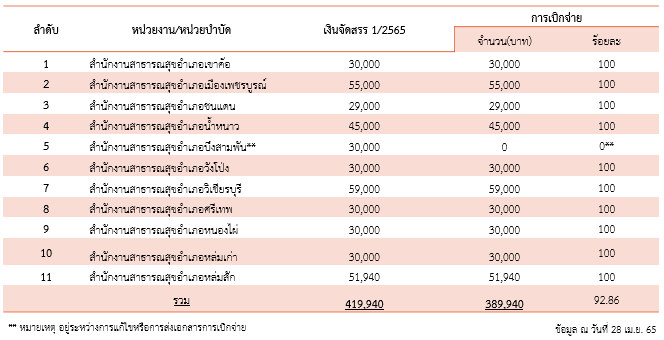 **หมายเหตุ  หลักการพิจารณาการจัดสรรงบประมาณ						1. ผลงานด้านการบำบัดจากข้อมูลระบบรายงาน ระบบติดตามและเฝ้าระวังปัญหายาเสพติด บสต. ณ วันที่ 30 กันยายน 2564								2. เป้าหมายการบำบัดรักษาฟื้นฟูรูปแบบ CBTx ปีงบประมาณ 2565			3. การมีส่วนร่วมในการดำเนินงานรณรงค์ป้องกันและแก้ไขปัญหายาเสพติด TO BE NUNBER ONE2.3 สรุปผลการเบิกจ่ายงบประมาณรายจ่ายของโรงพยาบาล ประจำปีงบประมาณ พ.ศ.2565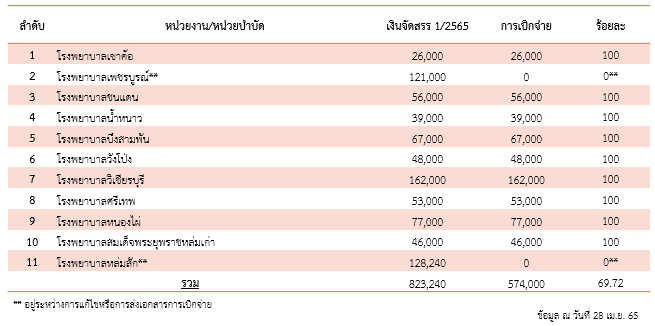 **หมายเหตุ  หลักการพิจารณาการจัดสรรงบประมาณ						1. ผลงานด้านการบำบัดจากข้อมูลระบบรายงาน ระบบติดตามและเฝ้าระวังปัญหายาเสพติด บสต. ณ วันที่ 30 กันยายน 2564								2. เป้าหมายการบำบัดรักษาฟื้นฟู ปีงบประมาณ 2565					3. ผลการดำเนินงานตามตัวชี้วัด ปี 25644. การมีส่วนร่วมในการดำเนินงานรณรงค์ป้องกันและแก้ไขปัญหายาเสพติด TO BE NUNBER ONE								3. การกำกับติดตามการลงข้อมูลในระบบรายงานการบำบัดรักษาผู้ป่วยยาเสพติดติดระบบสมัครใจในสถานพยาบาลตามที่สำนักปลัดกระทรวงสาธารณสุข โดยศูนย์อำนวยการป้องกันและปราบปรามยาเสพติด กระทรวงสาธารณสุขได้แจ้งให้นำเข้าข้อมูลกำลังพลผู้ปฏิบัติงานด้านยาเสพติด ปีงบประมาณ พ.ศ. ๒๕๖๕ ผ่านระบบทะเบียนกำลังพล ww.nccd.go.th โดยให้ครอบคลุมทั้งผู้ปฏิบัติงานประเภทโดยตรงและเกื้อกูล เพื่อใช้ประกอบการพิจารณากรอบอัตราโควตาในการพิจารณาบำเหน็จความชอบกรณีพิเศษให้แก่เจ้าหน้าที่ผู้ปฏิบัติงานด้านยาเสพติด ปีงบประมาณ พ.ศ. ๒๕๖๕ ต่อไป จึงขอความร่วมมือดำเนินการนำเข้าข้อมูลผู้ปฏิบัติงาน โดยใช้ Username และ Password ที่ใช้สำหรับเข้าระบบทะเบียนกำลังพล ทั้งนี้ ให้ดำเนินการนำเข้าข้อมูลกำลังพลผู้ปฏิบัติงานด้านยาเสพติดที่มีตำแหน่งข้าราชการ หรือลูกจ้างประจำ ตั้งแต่บัดนี้ จนถึงวันที่ ๓๐ มิถุนายน ๒๕๖๕           ทั้งประเภทโดยตรง และประเภทเกื้อกูลประเภทโดยตรง หมายถึง เจาหนาที่ผูปฏิบัติงานดานยาเสพติดโดยตรง โดยปฏิบัติหนาที่ในหนวยงานที่รับผิดชอบดานยาเสพติด หรือมีสวนเกี่ยวของกับการปราบปราม การปองกันและแกไขปญหายาเสพติดโดยตรง หรือเปนผูที่ไดรับคำสั่งมอบหมายใหปฏิบัติงานที่เกี่ยวของกับการปราบปราม การปองกันและแกไขปญหายาเสพติด         แบงเปน - ภารกิจของหนวยงาน - มีคำสั่งเปนทางการประเภทโดยเกื้อกูล หมายถึง เจาหนาที่ที่ไมไดมีภารกิจงานดานยาเสพติดโดยตรง แตมีภารกิจที่เกื้อกูลหรือสนับสนุนตอการปราบปราม การปองกันและแกไขปญหายาเสพติดใหประสบผลสำเร็จเปนที่ประจักษ หรือไดรับมอบหมายใหดำเนินงานดานยาเสพติดเพิ่มเติมจากภารกิจปกติ แบงเปน- ไดรับคำสั่งดวยวาจา- ปฏิบัติงานเปนครั้งคราว3.1 สรุปผลการนำเข้าข้อมูลกำลังพลผู้ปฏิบัติงานด้านยาเสพติดของโรงพยาบาล ปีงบประมาณ พ.ศ.2565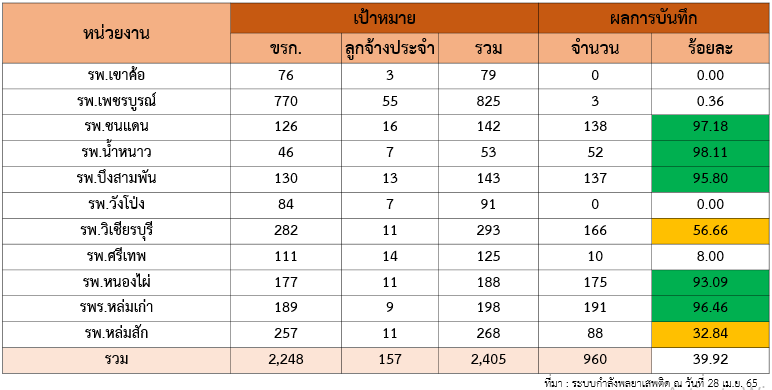 3.2 สรุปผลการนำเข้าข้อมูลกำลังพลผู้ปฏิบัติงานด้านยาเสพติดของ สสอ. และ รพ.สต. ปีงบประมาณ พ.ศ.2565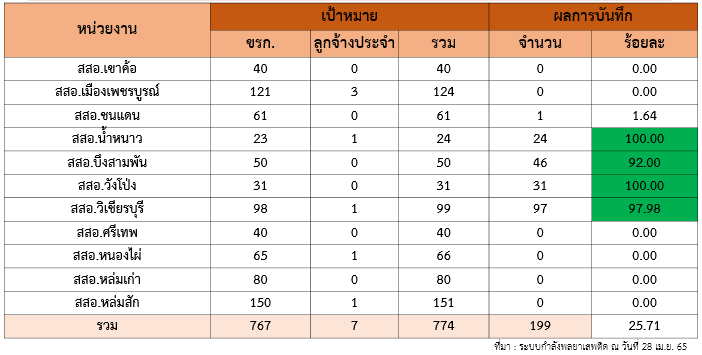 ลำดับหน่วยงาน/หน่วยบำบัดเป้าหมายผลงาน(คน)ร้อยละ1สำนักงานสาธารณสุขอำเภอเมืองเขาค้อ2015.002สำนักงานสาธารณสุขอำเภอเมืองเพชรบูรณ์37924.323สำนักงานสาธารณสุขอำเภอชนแดน20315.004สำนักงานสาธารณสุขอำเภอน้ำหนาว3013.335สำนักงานสาธารณสุขอำเภอบึงสามพัน20420.006สำนักงานสาธารณสุขอำเภอวังโป่ง20945.007สำนักงานสาธารณสุขอำเภอวิเชียรบุรี403997.508สำนักงานสาธารณสุขอำเภอศรีเทพ20-9สำนักงานสาธารณสุขอำเภอหนองไผ่2015.0010สำนักงานสาธารณสุขอำเภอหล่มเก่า20-11สำนักงานสาธารณสุขอำเภอหล่มสัก352674.29รวมรวม2729334.19